SPENCERCOLLEGEAPPLICATION WEEKCOLLEGE APPLICATION CHECKLIST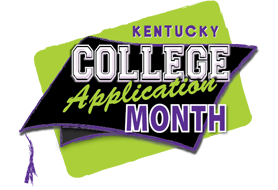 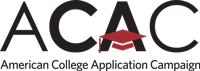  C O L L E G E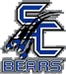 APPLICATION WEEKBefore College Application WeekCreate a My KHEAA account at www.kheaa.com if you have not already done so.Find out the application deadlines.o While you are researching schools take note of their application deadlines. Some schools will not accept applications after a certain date, check each college’s School Profile for details!Identify application fees.o Many colleges require an application fee when you submit an online application. You can find this information in the Admissions link of the School Profile as well as on the introduction page of the application. Unless you have a fee waiver from your school counselor, will have to enter a credit/debit card number on the application or mail a check once it is submitted. If you are eligible for the SAT or ACT fee waiver, then you are likely eligible for an application fee waiver. If you think you may be eligible for an application fee waiver, contact your school counselor.Prepare admission essays and personal statements.o Some schools may require an admissions essay or personal statement as part of your application. Details will be included in the application, such as word count requirements. Come prepared: bring your essays with you on an external storage/disc and a hard copy, so you can upload your essay file or copy/paste it during the online application session.Read the introduction page on the online application.o Take your time and read this information carefully. Every college has different requirements and instructions for applicants. This page will offer helpful hints to guide you through the process specific to each college and keep you informed every step of the way.SC College Application ChecklistBelow is a list of information you will need in order to complete your online college application. It is best to go over these questions with a family member and write the answer to each question in the space provided.FULL NAME: _________________________________________________________________BACKGROUND & RESIDENCY INFORMATION1. Current mailing address and county of residenceIf your mailing address is a Post Office Box, you will also need a physical street address.2. Social Security Number (optional)3. Place of birth:CityStateCountry4. Are you a U.S. citizen? (Yes/No)5. If you are not a U.S. citizen, enter your INS SEVIS, if you have one, as well as the following information (if applicable):Permanent Resident NumberVisa typeNon-immigrant visa number and expirationIf you are an international student, have youtaken the TOEFL (date and score)?6. Date you moved to KentuckyThis may be your date of birth.7. Driver’s license number and date issued8. Dates and locations of places you have lived outside of Kentucky in the past five years.Dates: Location:FAMILY INFORMATION9. Are you eligible for Veterans Affairs (VA) benefits?10. Are you active duty military or a military dependent?If yes, include duty station and home of record.11. Are you a military dependent? If yes, expiration date of military ID card and sponsor’s duty station. Note: If you have a legal guardian, answer the questions in #12 for that person and fill in the following information requested on the right side.12. Place and date of guardian appointment:City and countyState and countyFirst designated next of kin/relationshipSecond designated next of kin/ Relationship13. Are your mother and father living?(Required)14. Parents’ first, middle, and last names(Optional)15. Is your father a U.S. citizen?If not, country of origin? (Optional)16. Is your mother a U.S. citizen?If not, country of origin? (Optional) 17Home address of mother and father, if different from yours (optional)18. Dates your parents have been living at the home address (optional)19. Mother’s employment information (Optional):OccupationEmployerAddressDates employedHours per weekWork telephone20. Father’s employment information (optional):OccupationEmployerAddressDates employedHours per weekWork telephone21. Mother’s educational background with college attended, if applicable (optional)22. Father’s educational background with college attended, if applicable (optional)23. Parents’ marital status (optional)24. Custody status – please select.If parents are separated or divorced (optional)Joint custody – Mother and fatherSole custody – Mother or fatherOther:25. Emergency Contact Information(Other than parent(s) or guardian)NameAddressHome phoneWork phone26. List any siblings by name and age with any colleges attended including dates.Name 				Age 			College 				Dates27. Names and relationship of any relatives who attended institutions to which you may apply.Name 				Relationship 		College 				DatesCOLLEGE APPLICATION & MISCELLANEOUS INFORMATION28. To what other colleges have you applied or do you plan to apply?Name(s) 					Location(s)29. Intended program(s) or major(s)30. Name and address of church (if any)(optional)HIGH SCHOOL INFORMATION31. High school nameMailing addressCityCountyStateCountry32. Date of entry33. Graduation date34. Course of study (i.e., college tech prep, etc.)35. School counselor namePhone numberFax numberNote: Be able to provide the information requested in #31 for other high schools you may have attended.ACADEMIC INFORMATION36. List the courses you are taking during senior year. Please indicate any that are Honors, AP, or IB.Fall SemesterSpring SemesterOther (Summer School, Online, etc.)37. List any college you have attended with address and dates or courses for which you expect to receive college credit and have received college credit.38. College Entrance Tests Dates and ScoresTest Date Score(s):PSATACTSATSAT Subject Test(s)COMPASSACCUPLACER/CPTASSETTOEFLEXTRACURRICULAR, HONORS, and EMPLOYMENT INFORMATION39. Extracurricular activities:List in order of importance with dates, positions held, honors, and awards.40. Academic honors/awards:List these with names and dates. (E.g. National Honor Society, 2009 Algebra II Award, 2008)41. Employment information:List any jobs, internships, and volunteer positions with dates, places, hours per week, and a brief description of responsibilities.